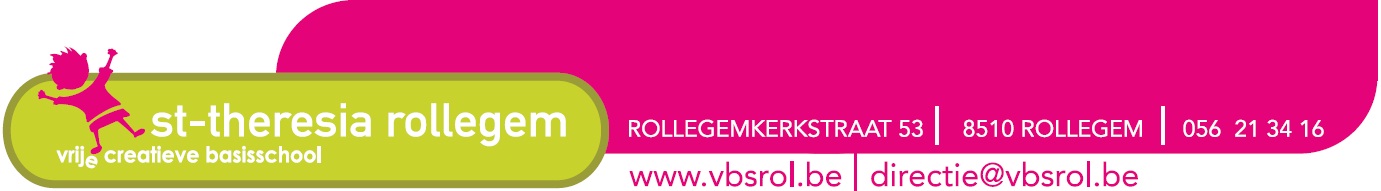 Ouderraadvergadering donderdag 12 november 2015Aanwezig:Lien Vroman, Directie Pol, Juf Carine, Juf Dorine N., Ann Delrue, Emmy Tremmerie, Liesbeth Deblock, Ellen Nuytten, Nathalie Vandenbogaerde, Matthias Vanneste, Johannes Vandenbogaerde, Mariano Haentjens, Annabel Roobrouck, Nancy Decruyenaere, Sophie Dierick, Arne Demyttenaere , Virginie VandeputteVerontschuldigd: Sylvain Declercq, Tom Declercq, Angelique Degrijse Agenda:Goedkeuring verslag vorige vergadering (09 september): Is goedgekeurd – verslag mag op de websiteDag van de leerkracht 05-10-2015:+ Positief onthaald – goed verlopen- weinig respons op de oproep om gedichtjes over de leerkrachten door te sturenJaarlijkse uitstap met ouderraadleden vrijdag 09-10-2015:Activiteit (wandeling met opdrachten) niet zo geslaagdDesondanks sfeer optimaal!!Gedacht aan lokale horeca!!Grootouderfeest 19-11-2015Werkgroepsleider Lynn overloopt alles in vogelvlucht en zit op schema met de voorbereidingenBloembollenactie 15-10-2015  30-10-2015Keuze om volledig digitaal te gaan: geen rompslomp met centenKeuze om verdeling onder kopers zelf te doen (ipv verzending door Baltus): 30 % ipv 20% van omzet voor school3.200 € omzet  1.066 € winst2e kleuterklas verkocht het meest voor het 5e leerjaar.  Zij krijgen 10% van de winst.Opbrengst te besteden aan moestuintjes maar..... deze zouden komen waar de vrachtwagens op– en afrijden aan de achterkant van de school!!Kan verplaatsbare serre of m²-tuintje oplossing bieden?Alle ideeën zijn welkom bij meester HenriVolgende activiteitenSinterklaasfeest 04-12-2015Werkgroepsleider Sophie Dierick heeft alles onder controleWinternacht 19-12-2015Waarschijnlijk terug soep & croquesKerstpakketten worden afgevoerd & vervangen door zelfgemaakte kerstkaartenDe werkgroep : Matthias, Ellen, Emmy, VirginieMosselfestijn 30 en 31 -01-2016Nederlandse mosselboer met zijn all-in formule wordt terug ingeschakeldVegetarisch alternatief: werkgroep (Angelique, Annabel, Nathalie, Mariano & Pol) bekijkt haalbaarheidPol probeert inschrijvingen hiervoor ook digitaal te laten verlopen.  Jelle  wordt hiervoor ingeschakeld (kostprijs 120 €)Schoolraad De punten van de vorige schoolraad werden mondeling toegelicht. Het verslag is te raadplegen bij de directie.SchoolinfoKlasfoto’s: Waarom niet digitaal? Kwaliteit was matig! Foto’s moesten razendsnel terug meegebracht worden en niet geldig als pasfotoReactie Pol:  Digitaal was eigenlijk afgesproken, volgend jaar zeker zo!Sommige klassen moeten idd opnieuw poseren.Snel terug meebrengen om het scannen tegen te gaanBrengt school iets op maar sommige fotografen werken toch efficiënter en beter van kwaliteit, valt te herevalueren.Wetenschapsweek 1e week van maart 2016 (29-02  04-03-2016)Ondertussen is een delegatie van school naar Cyprus geweest om na te gaan of onze school terug kan deelnemen aan het Commenius+-projectDit kadert in het STEM-actieplan (Science Technology Engeneering Mathematics) waarmee de Vlaamse overheid de interesse van kinderen en jongeren voor exacte wetenschap en techniek in vrijetijdsverband wil stimuleren. Zo hoopt men meer jongeren aan te sporen om te kiezen voor een beroep in deze sector.Wordt zeker vervolgdAls ouderraad zou het de bedoeling zijn dat we het 4,5 en 6e leerjaar terug gaan begeleidend tijdens die week.SPRINT : op school is dit ondersteunend computerprogramma voor mensen met dyslexie voorhanden: 5 licenties (sticks) die mits een borg ook kunnen uitgeleend worden.VARIAWie is verzekerd voor wat?De leerlingen zijn enkel verzekerd voor lichamelijke schade.  Indien er materiële schade wordt veroorzaakt dan wordt de familiale verzekering van de ouders gevraagd om tussen te komen.  Aangezien dit geen verplichte verzekering betreft,  moet dit zeker in het schoolreglement komen om te vermijden dat sommige ouders voor verrassingen komen te staan!De ouders die in opdracht rijden voor de school vallen onder de algemene omniumpolis van de school bij een schadegeval.Uitbreiding: Bij het uitvoeren van andere activisten op school moet altijd de vraag gesteld worden of deze personen wel voldoende gekwalificeerd zijn om deze taak uit te voeren.!!Tijdens het mosselfeest moet heel zeker een lijst der vrijwilligers opgesteld worden om elk mogelijk probleem met de verzekering te kunnen vermijden!! !!Stefaan en zijn kookteam zijn geen professionele koks!!De zeildoekafdaken en het onderhoud ervan:  Pol laat dit na de winter aanpakken door professionele onderhoudsploegDe houtschors, de zandbak en vooral het glas ertussenArne stelt vast dat zijn dochter soms thuiskomt met een mooie verzameling glasscherfjes. Kan hier iets aan gedaan worden?Aanwezig leerkrachten en Pol kennen het probleem maar nu klacht indienen is rijkelijk laat (al verschillende schoolfeesten achter de rug)Bij het vervangen van deze laag moet hier zeker aandacht aan besteed worden.  Controle net na de vervanging.Wordt er nog gespeeld over de middag?Arne : Voor de vroege eters is de middagpauze heel lang.  Reactie Pol: Op de speelplaats mag er niet meer gevoetbald worden.  Alleen bij mooi weer kan dit op in de tuin.De interesse in de speelkoffers is weggeëbd.Hier moet zeker de nodige aandacht aan besteed worden maar alternatieven vinden (voetbal spelen op het veld van de Weimeersen) is zeker niet evident want toezicht moet altijd gegarandeerd zijn!Moet de binnenkant van school niet eens opgefrist worden? (Jürgen)Reactie Pol: De school is gebouwd met geluidsdempende stenen die best niet geschilderd worden.Wel worden de prikborden + deuren geschilderd maar te felle kleuren kunnen kinderen dan weer in een andere stemming brengen (overactief!) terwijl ze tijdens de lesuren misschien best tot rust komen om goed te kunnen werken.Week tegen pesten (eind januari)Dit gaat gepaard met schoolvoorstellingMoeten wij met ouderraad iets doen?  Matthias, Dag , Arne en Emmy willen hiervoor wel de koppen bij elkaar steken (03-12-2015)Arne heeft ooit een voordracht gevolgd van iemand die zelf zwaar gepest werd.  Misschien moet die persoon gecontacteerd worden?Voorstel voor nieuwe crowdfunding 2016 – 2017: theatervoorstellingArne komt met het voorstel 	http://www.theaterfrustater.beZeer interessant en verder uit te werkenGebruik parking: nieuw parkeerreglement wordt goed nageleefd.Toch zijn er enkele ‘Die hards’ die misschien eens mogen aangesproken worden.Mariano:  Mag ik dat doen?  Op een voorzichtige en beleefde manier kan dit zeker.Volgende afspraak dinsdag 12-01-2016MvgMariano